« Bien lire à l’école CE2 »Livret réponsesn° 2 / 2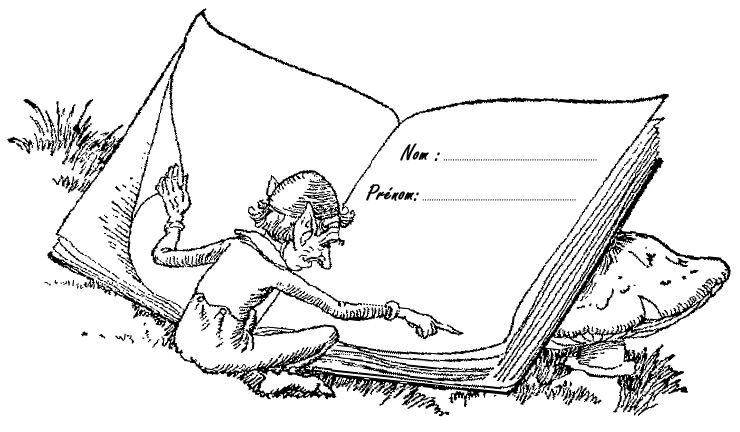 1. Un œil de lynx7. Qu’est-ce que c’est - p11Juste : ............ / 208. Qu’est-ce que c’est - p11Juste : ............ / 209. Qu’est-ce que c’est - p12Juste : ............ / 2010. Qu’est-ce que c’est - p12Juste : ............ / 2011. Qu’est-ce que c’est - p13Juste : ............ / 2012. Qu’est-ce que c’est - p13Juste : ............ / 204. Phrases à illustrer - p17Juste : ............ / 55. Clic-clac - p22Juste : ............ / 146. Clic-clac - p23Juste : ............ / 147. Clic-clac - p24Juste : ............ / 128. Clic-clac - p25Juste : ............ / 123. Un esprit agile3. Termine la phrase - p44Juste : ............ / 104. Chasse le pirate - p 48Juste : ............ / 105. Devine, organise… !4. Les mots en désordre - p 67/68Juste : ............ / 105. Les mots en désordre - p 68/69Juste : ............ / 105. Le texte puzzle - p 73Juste : ............ / 56. Devine les mots - p 78/79Juste : ............ / 107. Devine les mots - p 80/81Juste : ............ / 106. Entraine-toi, évalue-toi8. A vos marques, prêt ? Partez ! - p 97/98/99Juste : ............ / 109. A vos marques, prêt ? Partez ! - p 99/100/101Juste : ............ / 1010. A vos marques, prêt ? Partez ! - p 102/103/104Juste : ............ / 107. La lecture de recherche3. A l’affut - p 106/107Juste : ............ / 107. A l’affut - p 109/110Juste : ............ / 108. A l’affut p 110/1111. Objets dans la voiture :………………………………………………………………………………………………………………………………………………………………………………………………………………………………………………………………………………………………………………………………………………………………………………………………………………………………………………………………………………………………………………………………………………………………………………………………………………………………………………………………………………………………………………………………………………………………………………………………………………………………………………………………………………………………………………………………………………………………………………………………………………………………………………………………………………………………………………………………………………………………………………………………………………………………………………………………………………………………………………………………………………………………………………………………………………………………………………………………2. Personnages : ………………………………………………………………………………………………………………………………………………………………………………………………………………………………………………………………………………………………………………………………………………………...3. Lieu : ……………………………………………………………………………………………………………………………………………………………………………Juste : ............ / 102. Prépare le matériel - p 112………………………………………………………………………………………………………………………………………………………………………………………………………………………………………………………………………………………………………………………………………………………………………………………………………………………………………………………………………………………………………………………………………………………………………………………………………………………………………………………………………………………………………………………………………………………………………………………………………………………………………………………………………………………………………………Juste : ............ / 103. Prépare le matériel - p 112………………………………………………………………………………………………………………………………………………………………………………………………………………………………………………………………………………………………………………………………………………………………………………………………………………………………………………………………………………………………………………………………………………………………………………………………………………………………………………………………………………………………………………………………………………………………………………………………………………………………………………………………………………………………………………………………………………………………………………………………………………………………………………………………………………………………Juste : ............ / 103. Questions réponses - p 115/116Juste : ............ / 104. Questions réponses - p 117/118Juste : ............ / 108. Consulte des documents1. De A  Z - p 121Question 1 :…………….…………….…………….…………….…………….…………….…………….…………….Question 2 :……………. et …………….……………. et …………….……………. et …………….……………. et …………….……………. et …………….……………. et …………….Juste : ............ / 142. De A à Z - p 121…………………………………………………………………………………………………………………………………………………………………………………………...Juste : ............ / 206. De A à Z - p 122…………………………………………………………………………………………………………………………………………………………………………………………...…………………………………………………………………………………………………………………………………………………………………………………………...…………………………………………………………………………………………………………………………………………………………………………………………...Juste : ............ / 209. De A à Z - p 123…………………………………………………………………………………………………………………………………………………………………………………………...…………………………………………………………………………………………………………………………………………………………………………………………...Juste : ............ / 202. Consulte un dictionnaire - p 124Ecris : oui ou nonbureau : ……………………………banque : ……………………………banane :  ……………………………ballade : ……………………………battre : ……………………………bâtir : ……………………………baisser : ……………………………banlieue : ……………………………barre : ……………………………bague : ……………………………Juste : ............ / 202. Consulte un annuaire - p 126Juste : ............ / 102. Consulte un catalogue de livres - p 126Juste : ............ / 10a - b -c -d -e -f -g -h -i -j -k -l -m -n -o -p -q -r -s -t -u -v -w -a - b -c -d -e -f -g -h -i -j -k -l -m -n -o -p -q -r -s -t -u -v -w -a - b -c -d -e -f -g -h -i -j -k -l -m -n -o -p -q -r -s -t -u -v -w -a - b -c -d -e -f -g -h -i -j -k -l -m -n -o -p -q -r -s -t -u -v -w -a - b -c -d -e -f -g -h -i -j -k -l -m -n -o -p -q -r -s -t -u -v -w -x -a - b -c -d -e -f -g -h -i -j -k -l -m -n -o -p -q -r -s -t -u -v -w -x -a - b -c -d -e -motproblèmejoiemouvementplacemachinesilencedevoirnombrede foismot du dessinmotsouventéchellesableobserverconstruirefoinnordnombrede foismot du dessinmotcouleurdéciderentendreprogrammerépondrearrivernombrede foismot du dessinmotgaragebruyantealimentadditionaimablesignalnombrede foismot du dessin1. 2.3.4.5.6.7.8.9.10.12345mot piratepoint commun678910mot piratepoint commun1234567891012345678910passage Aplace : …………passage Bplace : …………passage Cplace : …………passage Dplace : …………passage Eplace : …………passage Fplace : …………passage Gplace : …………passage Hplace : …………passage Iplace : …………passage Jplace : …………mot 1mot 2mot 3mot 4mot 5mot 6mot 7mot 8mot 9mot 10mot 1mot 2mot 3mot 4mot 5mot 6mot 7mot 8mot 9mot 101. 2.3.4.5.6.7.8.9.10.1. 2.3.4.5.6.7.8.9.10.1. 2.3.4.5.6.7.8.9.10.1gâteau 1somnifère 1lion 1jugement 23451.………………………………………………………………………………		………………………………………………………………………………………………………………………………………………………………		………………………………………………………………………………………………………………………………………………………………		………………………………………………………………………………………………………………………………………………………………		………………………………………………………………………………………………………………………………………………………………		………………………………………………………………………………2.………………………………………………………………………………………………………………………………………………………………………………3.………………………………………………………………………………………………………………………………………………………………………………4.………………………………………………………………………………………………………………………………………………………………………………5.………………………………………………………………………………………………………………………………………………………………………………………………………………………………………………………………………………………………………………………………………………………………6.………………………………………………………………………………………………………………………………………………………………………………1.2.3.4.5.6.7.8.9.10.1.2.3.4.5.6.7.8.9.10.1.2.3.4.5.6.7.8.9.10.1.2.3.4.